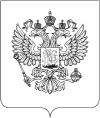 МИНИСТЕРСТВО ОБРАЗОВАНИЯ И НАУКИ РОССИЙСКОЙ ФЕДЕРАЦИИПИСЬМО
от 15 сентября 2015 г. N АК-2655/05ПО ВОПРОСУ ОБ ОТЧИСЛЕНИИ ОБУЧАЮЩИХСЯ
    В связи с многочисленными обращениями по вопросу об отчислении обучающихся за академическую задолженность без предоставления им в надлежащем порядке права ликвидировать указанную задолженность Минобрнауки России разъясняет.
    Отчисление обучающихся регулируется Федеральным законом от 29 декабря 2012 г. N 273-ФЗ "Об образовании в Российской Федерации" (далее - Федеральный закон N 273-ФЗ). Согласно пункту 2 части 2 статьи 61 Федерального закона N 273-ФЗ образовательные отношения могут быть прекращены досрочно по инициативе организации, осуществляющей образовательную деятельность (далее - организация), в том числе, в случае невыполнения обучающимся по профессиональной образовательной программе обязанностей по добросовестному освоению такой образовательной программы и выполнению учебного плана (далее - неуспеваемость).
    Содержание понятия "обучающийся, не выполнивший обязанностей по добросовестному освоению образовательной программы и выполнению учебного плана" раскрывается в статье 58 Федерального закона N 273-ФЗ, при этом не выполнившими обязанностей по добросовестному освоению образовательной программы и выполнению учебного плана признаются обучающиеся, не ликвидировавшие в установленные сроки академической задолженности (часть 11 статьи 58).
    Академической задолженностью признаются неудовлетворительные результаты промежуточной аттестации по одному или нескольким учебным предметам, курсам, дисциплинам (модулям) образовательной программы или непрохождение промежуточной аттестации при отсутствии уважительных причин (часть 2 статьи 58 Федерального закона N 273-ФЗ).
    Исходя из статьи 58 Федерального закона N 273-ФЗ, если обучающийся получил неудовлетворительные результаты промежуточной аттестации по одному или нескольким учебным предметам, курсам, дисциплинам (модулям) или не прошел промежуточную аттестацию при отсутствии уважительных причин, то организация не вправе отчислить обучающегося за неуспеваемость сразу после указанной промежуточной аттестации.
    Такому обучающемуся должна быть предоставлена возможность пройти промежуточную аттестацию по соответствующим учебному предмету, курсу, дисциплине (модулю) не более двух раз в пределах одного года с момента образования академической задолженности. В указанный период не включаются время болезни обучающегося, нахождение его в академическом отпуске или отпуске по беременности и родам. Сроки прохождения обучающимся промежуточной аттестации определяются организацией.
    Возможность пройти промежуточную аттестацию не более двух раз предоставляется обучающемуся, который уже имеет академическую задолженность. Таким образом, указанные два раза представляют собой повторное проведение промежуточной аттестации или, иными словами, проведение промежуточной аттестации в целях ликвидации академической задолженности.
    Если повторная промежуточная аттестация в целях ликвидации академической задолженности проводится во второй раз, то для ее проведения образовательная организация обязана создать комиссию.
    Может сложиться ситуация, когда на момент окончания курса обучающийся не прошел промежуточную аттестацию по уважительным причинам, либо на этот момент обучающийся имеет неликвидированную академическую задолженность, и не истекли установленные организацией сроки повторной промежуточной аттестации в целях ликвидации академической задолженности. В этом случае обучающийся переводится на следующий курс условно.
    Таким образом, обучающийся может быть отчислен за неуспеваемость только в следующем случае: обучающийся имеет неликвидированную академическую задолженность, организацией были дважды установлены сроки для прохождения повторной промежуточной аттестации в целях ликвидации академической задолженности, обучающийся не ликвидировал академическую задолженность в установленные сроки.
    Не допускается взимание платы с обучающихся за прохождение промежуточной аттестации (в том числе повторной промежуточной аттестации в целях ликвидации академической задолженности).
    Минобрнауки России обращает внимание на необходимость неукоснительного соблюдения указанных выше норм Федерального закона 273-ФЗ.
 А.А.КЛИМОВ